Husova základní škola a mateřská škola SMĚROVKAK Nádraží 104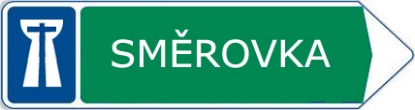 253 01 HostiviceIČ: 043 79 314e-mail: smerovka-hostivice@seznam.cz, web: www.smerovka.euCeník školného v mateřské škole SMĚROVKAJednodenní docházka bez ohledu na věk dítěte:     celodenní – 400,- bez stravydopolední – 350,- bez stravyDélka a forma docházky se sjednává při zápisu a lze ji písemně měnit s dvouměsíčním předstihem. Věk dítěte je stanoven ke dni 1.9. a platí celý školní rok. U dětí, které sdílí jedno místo ve třídě je potřeba smluvit s druhou rodinou a přesně dodržovat dny docházky. Školné i zálohy na stravném se hradí pod přiděleným variabilním symbolem do 10. dne v měsíci docházky převodem na níže uvedený účet. Skutečně spotřebované stravné je vyúčtováno 2x ročně - za I. pololetí k 15.2., za II. pololetí k 15.7.  Pokud nebude příslušná částka opakovaně hrazena řádně a včas, dítě bude vyloučeno, dle ustanovení v dohodě o školném, která je součástí ceníku. Za absence nejsou poskytovány slevy na školném, ani na zálohách na stravném. Skutečně spotřebované stravné, bude vyúčtováno k výše uvedeným termínům. V případě uzavření mateřské školy v souvislosti s vládním nařízením je účtováno školné ve výši 50%.Účet pro veškeré platby – 270 149 0718/ 2010!Zákonný zástupce dítěte je seznámen s novým ceníkem školného a potvrzuje ho svým podpisem: ……………………………..                V Hostivici dne…………………Jméno a příjmení dítěte, datum narození:Věk dítěte/ Délka Docházky celodenní5ti denní3 dny2 dny2 - leté5.900 Kč4.400 Kč3.250 Kč3 – leté5.000 Kč3.650 Kč2.750 Kč4 – leté4.100 Kč3.100 Kč2.250 Kč5(6) – leté2.550 KčVěk dítěte / Délka docházky dopolední5ti denní3 dny2 dny2 – leté4.450 Kč3.350 Kč2.500 Kč3 – leté3.800 Kč2.850 Kč2.150 Kč4 – leté3.100 Kč2.350 Kč1.050 Kč5(6) – leté1.950 KčStravné 60,-Kč/den